Bullimbal School for Specific Purposes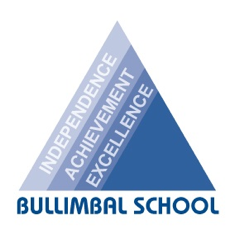 18-36 Degance StreetTamworth, NSW 2340Phone: 6762 8003Fax: 6762 8007Mobile: 0407 582 813, 0480 261 652, 0480 342 343Administration Email: bullimbal-s.school@det.nsw.edu.auTherapists Email: bullimbaltherapists@gmail.com Parent Request for External TherapySTUDENT DETAILSSTUDENT DETAILSSTUDENT DETAILSStudent NameREQUEST DETAILSREQUEST DETAILSREQUEST DETAILSType of ServiceTherapist Name Therapist Name Speech TherapyOccupational TherapyPhysiotherapyBehaviour Support Exercise PhysiologyOther ______________________Frequency of Service Duration of ServiceDuration of ServiceWeeklyFortnightlyMonthlyOther ______________________Term 1Term 2Term 3Term 4Term 1Term 2Term 3Term 4ACKNOWLEDGEMENTACKNOWLEDGEMENTACKNOWLEDGEMENTI understand that should no suitable times be available in my child’s class the service cannot commenceI agree to the therapist sharing information about my child and their progress with the school I agree to contact the school immediately if ceasing therapyI understand that should no suitable times be available in my child’s class the service cannot commenceI agree to the therapist sharing information about my child and their progress with the school I agree to contact the school immediately if ceasing therapyI understand that should no suitable times be available in my child’s class the service cannot commenceI agree to the therapist sharing information about my child and their progress with the school I agree to contact the school immediately if ceasing therapyParent/Carer Full NameSignature	Date